Publicado en Madrid el 15/06/2021 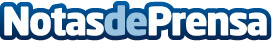 Tres claves para el buen uso de Instagram Messenger API, por Chatbot ChocolateChatbot Chocolate analiza las claves de la nueva herramienta lanzada por Instagram para facilitar la comunicación de las empresas con sus clientes. Con este lanzamiento, Instagram se suma al camino iniciado en otros entornos como WhatsApp y Facebook MessengerDatos de contacto:Chatbot Chocolatehttps://chatbotchocolate.com/91 297 97 46Nota de prensa publicada en: https://www.notasdeprensa.es/tres-claves-para-el-buen-uso-de-instagram Categorias: Marketing E-Commerce Software Dispositivos móviles http://www.notasdeprensa.es